الجمهورية الجزائرية الديمقراطية الشعبيةوزارة التعليم العالي والبحث العلمي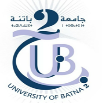 جامعة الشهيد مصطفى بن بولعيد باتنة 2كلية التكنولوجياقسم الريمعلومات المترشح:الاسم واللقب: .................................................................................................................. Nom & Prénom : ……………………………………………………………………………………………………………………….تاريخ الميلاد: .........../......../............................................. مكان الميلاد: ........................................................الشهادات المتحصل عليها:شهادة تقني سامي في الري (TS)	شهادة الدراسات التطبيقية الجامعية في الري (DEUA)	شهادة مهندس دولة في الري (ING)الميدان: ..............................................................................................................................الشعبة: ............................................................................................................................التخصص: .......................................................................................................................التخصصات المتوفرة بالقسم:موارد مائية ،		 منشآت الري ، 		الري الحضري،ملحوظة: على المترشح ترتيب التخصصات المتوفرة حسب الرغبة و ما تسمح به الشعبة و التخصص الأصليين.الأولوية 1: ....................................................................................................................................................الأولوية 2: ....................................................................................................................................................الأولوية 3: .....................................................................................................................................................باتنة  يوم: ......../ ........../ .............إمضاء المعني